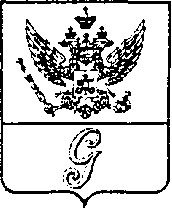 СОВЕТ ДЕПУТАТОВ МУНИЦИПАЛЬНОГО ОБРАЗОВАНИЯ«ГОРОД ГАТЧИНА»ГАТЧИНСКОГО МУНИЦИПАЛЬНОГО РАЙОНАЧЕТВЕРТОГО СОЗЫВАРЕШЕНИЕ от 28 сентября 2022 года                                                                                             № 40О внесении изменений в решение совета депутатов МО «Город Гатчина» от 01.12.2021 №58 «Об утверждении прогнозного плана (программы) приватизации имущества МО «Город Гатчина» на 2022 год и плановый период 2023-2024 годы» В соответствии с Федеральным законом от 21.12.2001 №178-ФЗ «О приватизации государственного и муниципального имущества», Федеральным законом от 06.10.2003 № 131-ФЗ «Об общих принципах организации местного самоуправления в Российской Федерации, Уставом МО «Город Гатчина», положением о порядке продажи объектов жилищного фонда МО «Город Гатчина», утвержденным решением совета депутатов МО «Город Гатчина» от 23.12.2020 № 56, совет депутатов МО «Город Гатчина»Р Е Ш И Л: Внести изменения в приложение к решению совета депутатов МО «Город Гатчина» от 01.12.2021 № 58 «Об утверждении прогнозного плана (программы) приватизации имущества МО «Город Гатчина» на 2022 год и плановый период 2023-2024 годы» (в редакции решения от 25.05.2022 № 23): исключить пункты 1-3 приложения;дополнить приложение пунктом 13 следующего содержания: «13. 2/3 доли в праве на жилой дом, расположенный по адресу: Ленинградская область, г. Гатчина, ул. Красногвардейская, д.5, общей площадью 103,1 кв. м, с кадастровым номером 47:25:0105001:36, с 2/3 долями в праве на земельный участок общей площадью 474 кв. м с кадастровым номером 47:25:0105001:27, категория земель: земли населенных пунктов, вид разрешенного использования: для размещения индивидуальной жилой застройки.». Настоящее решение вступает в силу со дня официального опубликования в газете «Гатчинская правда», подлежит размещению на официальном сайте ГИС Торги в сети «Интернет» www.torgi.gov.ru и официальном сайте МО «Город Гатчина».Глава МО «Город Гатчина» - председатель совета депутатовМО «Город Гатчина»                                                                    В.А. Филоненко                                                                  